Инвестиционная площадка № 67-04-04Схема расположения земельного участка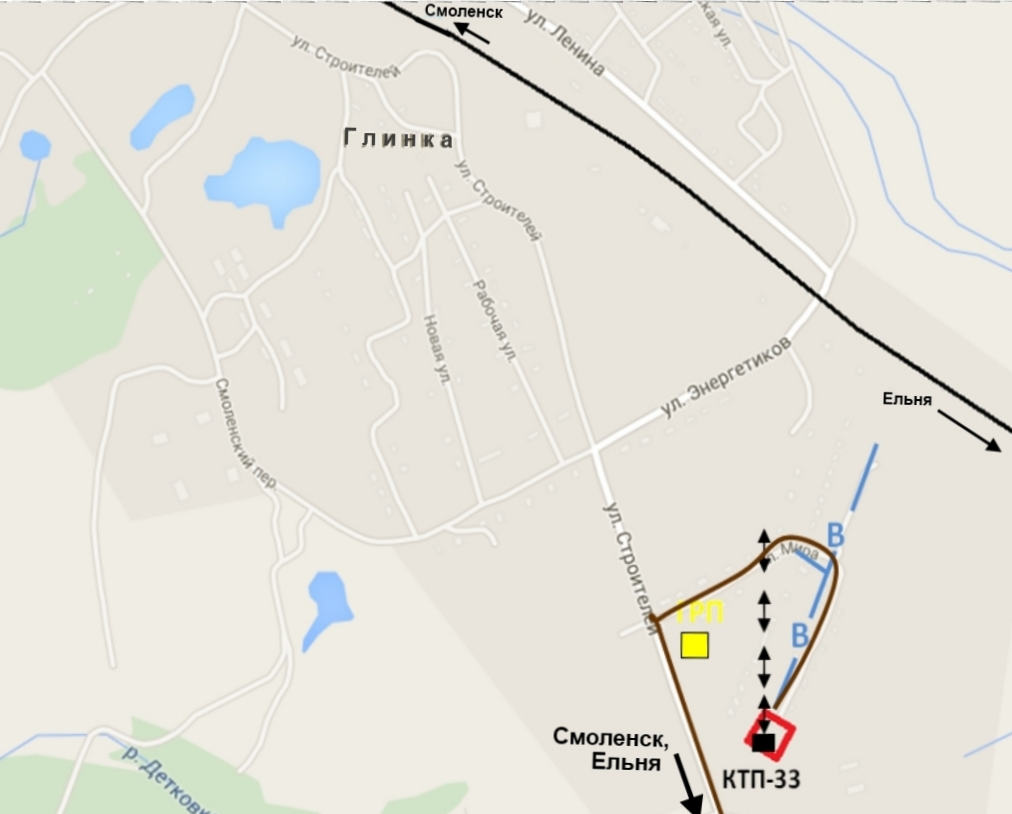 1. Месторасположение:- Российская Федерация, Смоленская область, Глинковский район, Глинковское сельское поселение, село Глинка, улица Льнозаводская;- расстояние до г.Москвы: 500 км;- расстояние до г.Смоленска: 100 км.2. Характеристика участка:- площадь: 3.7 га;- категория земель: земли населенных пунктов;- разрешенное использование: для производственных целей;- форма собственности: собственность не разграничена;- границы земельного участка: не установлены;- кадастровый номер участка отсутствует;- обременения - отсутствуют.3.Подъездные пути:- автодорога с асфальтным покрытием.4. Инженерные коммуникации:- газоснабжение: ГРС в 500 метрах;- электроснабжение: КТП-33 в 300 метрах;- водоснабжение: существующий водопровод в 700 м;     - железная дорога: в 250 м5.Условия предоставления:- долгосрочная аренда – ориентировочно-359521,00 руб.- выкуп – в пределах 898804,00 руб